Subject global : Light absorptionSubject detail : What happens to the intensity of a light source when it travels through a semi-transparent material of increasing width?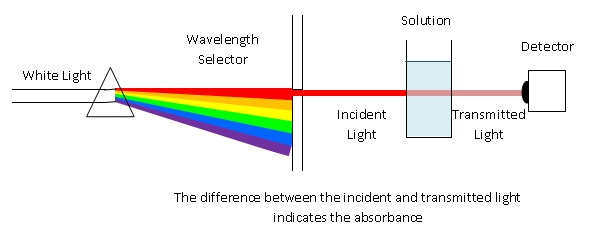 Instead of a solution you can also use object glasses with coating and put them together for more absorption. Requirement : Function, graph and light characteristicFirst step : At home : Understanding of the problem : Students must find some situations in relation with our subject.Second step : In the classroom: Students share their ideas with the other students. Third step : Students make hypothesis about the phenomena in relation with the observation.Fourth step : 4 teams. In each team there is  4 students and specific material for the experimentation.5th step : Observation and treatment of the data : data analysis. Students must choose a math model using regression with the TI83 or TInspire.Conclusion : Students validate or not the model in relation with the observation.In case of invalidation they have to find the origin of the problem and try to fix it.Last step : Presentation of the work to the classroom in 3 slides : Problem-key words-important things. And students ask questions to the group.